CAJA DE LA VIVIENDA POPULARINFORME MENSUAL DE GESTIÓN Y OPORTUNIDAD DE LAS RESPUESTAS A LAS PQRSDPeriodo: 01 al 31 de mayo de 2022Bogotá D.C., 16 de junio de 2022TABLA DE CONTENIDO1. INTRODUCCIÓNEn el presente informe se realiza el análisis a las Peticiones, Quejas, Reclamos, Sugerencias y Denuncias por Actos de Corrupción (PQRSD) que fueron registradas y recibidas en la Caja de la Vivienda Popular (CVP) durante mayo de 2022 a través de los canales de atención dispuestos para tal fin.Así mismo este informe incluye la información de las PQRSD, a las cuales se les dio respuesta de manera inoportuna en enero, febrero, marzo y abril del 2022.De igual manera se identifican las tipologías interpuestas, las dependencias receptoras y emisoras de las PQRSD y los tiempos promedios de respuestas en días hábiles, con el fin de determinar el indicador de eficacia relacionado con la oportunidad a las respuestas a las PQRSD recibidas y registradas en Bogotá te escucha.Se debe aclarar que se tomó como fecha de inicio de los términos de Ley, el día siguiente al que las PQRSD quedaron registradas en el Sistema Distrital de Quejas y Soluciones (SDQS) Bogotá te escucha (www.bogota.gov.co/sdqs), atendiendo los lineamientos de la Secretaría General de la Alcaldía Mayor de Bogotá D.C.OBJETIVO Y ALCANCEEl objetivo es analizar la gestión de las PQRSD recibidas y registradas por dependencia en la Caja de la Vivienda Popular en el Sistema Distrital de Quejas y Soluciones – Bogotá te escucha, para el periodo de mayo del 2022 y las respuestas inoportunas en enero, febrero, marzo y abril del 2022.Se analizará la gestión de las PQRSD recibidas y registradas en mayo del 2022, en relación con determinar el tiempo promedio empleado para registrar la respuesta definitiva en el SDQS Bogotá te escucha, por las diferentes dependencias responsables de la solución a las PQRSD, canales de interacción, tipologías, número de PQRSD trasladadas por no competencia, subtema Veedurías ciudadanas, participación por localidad, participación por estrato socioeconómico, tipo de requirente y calidad del requirente.De igual manera se incluirá la información de las PQRSD que fueron contestadas inoportunamente durante enero, febrero, marzo y abril del 2022.METODOLOGÍASe revisó la información registrada en el Sistema Distrital de Quejas y Soluciones (SDQS) Bogotá te escucha sobre las distintas PQRSD registradas y recibidas en mayo del 2022.La información del reporte del mes es: fecha de ingreso, número de la PQRSD, número radicado de entrada, fecha de radicado de respuesta, número radicado de salida, dependencia, canal, tipo de petición y asunto. Al reporte generado, se le incorpora columnas para el cálculo de Tiempo de Ley (días hábiles), el cálculo en días hábiles de respuesta y la columna que indica si la respuesta fue oportuna o inoportuna.Esta misma metodología se utilizó para el análisis de las PQRSD de enero, febrero, marzo y abril del 2022.GESTIÓN DE LAS PQRSD REGISTRADAS Y RECIBIDAS EN MAYO 2022Número de PQRSD registradas y recibidasDurante mayo del 2022 se registraron y recibieron 691 PQRSD (ver Gráfica No. 1), las cuales se encuentran en el Sistema Distrital de Quejas y Soluciones Bogotá Te Escucha (SDQS), cumpliendo el Decreto 371 de 2010 expedido por la Alcaldía Mayor de Bogotá “Por el cual se establecen lineamientos para preservar y fortalecer la transparencia y para la prevención de la corrupción en las Entidades y Organismos del Distrito Capital”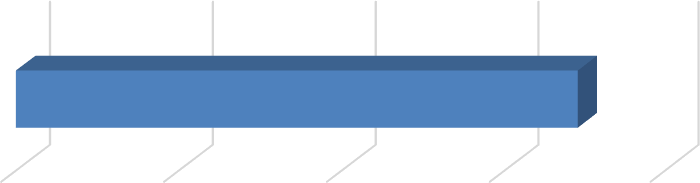 Fuente: Bogotá te escuchaCanales de Interacción en el SDQS Bogotá te escuchaDe los canales dispuestos para la recepción de PQRSD se identificó que los más utilizados por la ciudadanía fueron: el canal escrito con una participación del 57,16% (395), el canal e-mail con 37,63% (260), el canal web con él 4,05% (28) y el canal presencial con un 1,16% (8).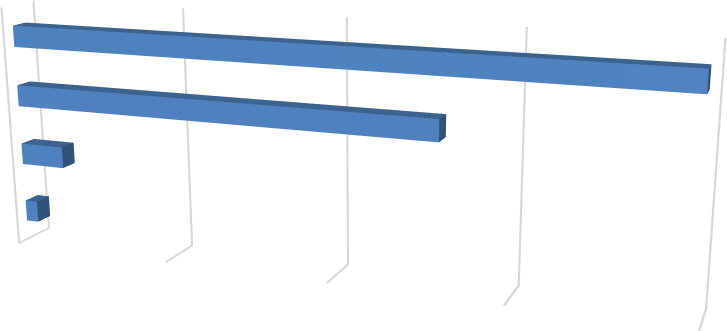 Fuente: Bogotá te escuchaTipologías de las PQRSD en el SDQS - Bogotá te escuchaDe las 691 PQRSD registradas y recibidas en mayo, el Derecho de Petición de Interés Particular fue la tipología más utilizada por la ciudadanía, con una participación del 89,00% (615), seguido del Derecho de Petición de Interés General 4,20% (29), la solicitud de copia cada una con un 3,76% (26), el Reclamo con él 1,01% (7), la Queja con un 0,87% (6), la Felicitación con un 0,58% (4), la Consulta con el 0,43% (3) y la Solicitud de Acceso a la Información con un 0,14% (1).Fuente: Bogotá te escucha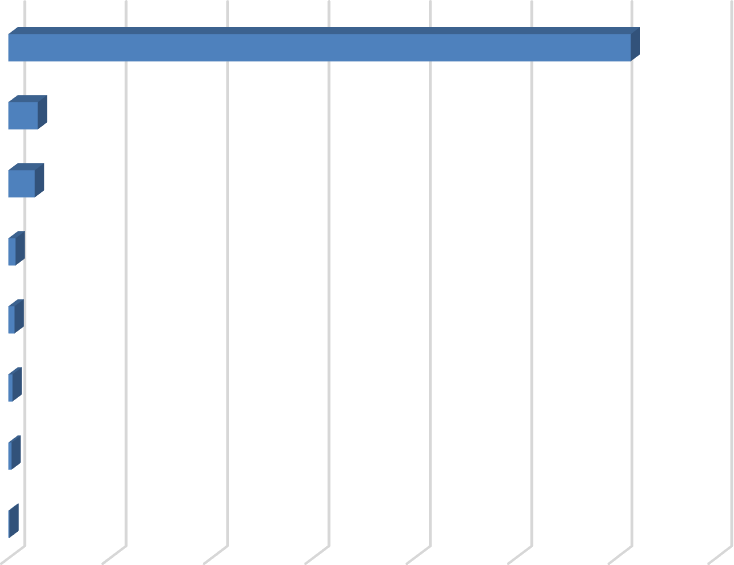 En cumplimiento de la Ley 1712 de 2014 “Por medio de la cual se crea la Ley de Transparencia y del Derecho de Acceso a la Información Pública Nacional y se dictan otras disposiciones” y el Decreto 103 de 2015 “Por el cual se reglamenta parcialmente la Ley 1712 de 2014 y se dictan otras disposiciones”, las siguientes son las solicitudes de acceso a la información que fueron registradas y recibidas por la Entidad:Número de solicitudes de información recibidas	1Número de solicitudes trasladadas a otra institución	0Se negó la información	0Número de PQRSD Trasladadas por no CompetenciaDel total de PQRSD registradas y recibidas en la entidad durante mayo, 16 peticiones fueron trasladadas por no competencia a otras Entidades.Fuente: Bogotá te escuchaSubtema Veedurías CiudadanasEn mayo del 2022 hubo una petición # 2065112022 con subtema de Veeduría Ciudadana para la Caja de la Vivienda Popular.Participación por Localidad de los requerimientos registrados y recibidosDe acuerdo con la información proporcionada por la ciudadanía, se encontró que 4 PQRSD fueron presentadas en las localidades Ciudad Bolívar, 3 de San Cristóbal, 2 de Teusaquillo y las 6 restantes por las demás localidades.Fuente: Bogotá te escucha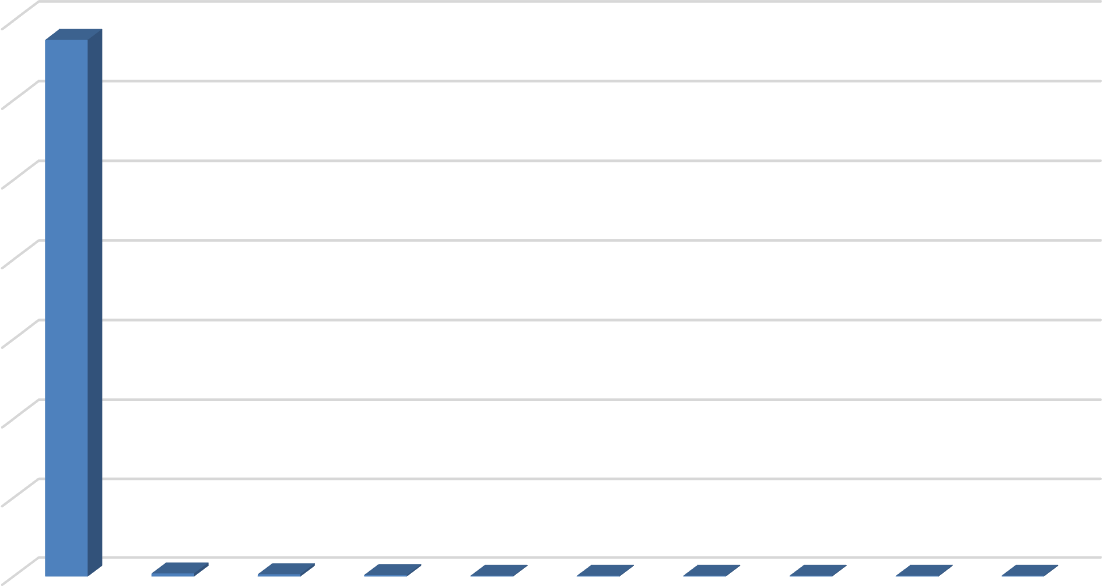 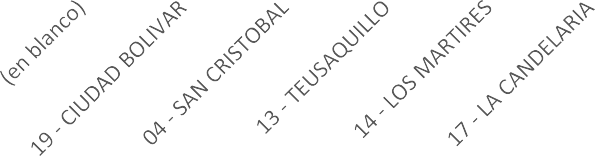 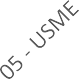 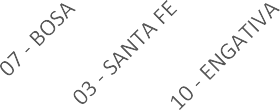 Nota: los requerimientos denominados en blanco corresponden a que la ciudadanía se abstiene de suministrar la información al momento de interponer las PQRSDParticipación por Estrato SocioeconómicoDe las 691 PQRSD registradas y recibidas en mayo prevalecen los estratos socioeconómicos 1 y 2, los cualescorresponde al grupo objetivo de la entidad.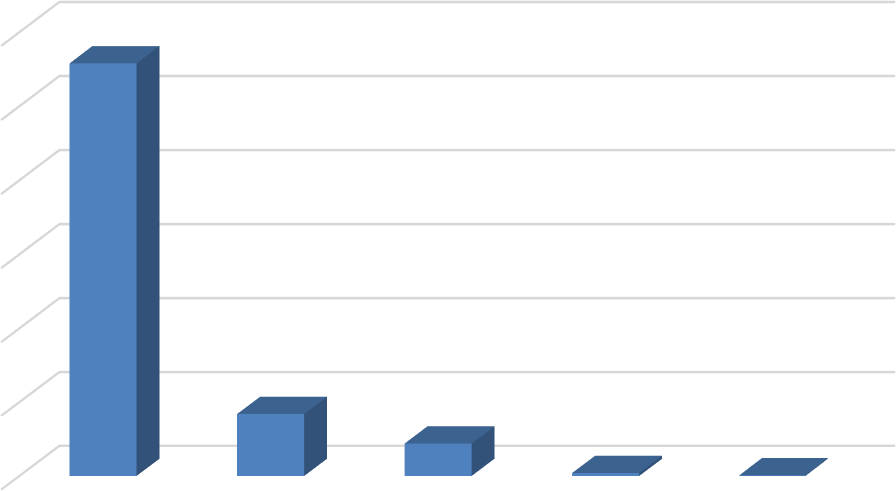 Fuente: Bogotá te escuchaNota: los requerimientos denominados en blanco corresponden a que la ciudadanía se abstiene de suministrar la información al momento de interponer las PQRSD.Tipo de RequirenteDe las 691 PQRSD interpuestas, el 96,53% (667) son personas naturales.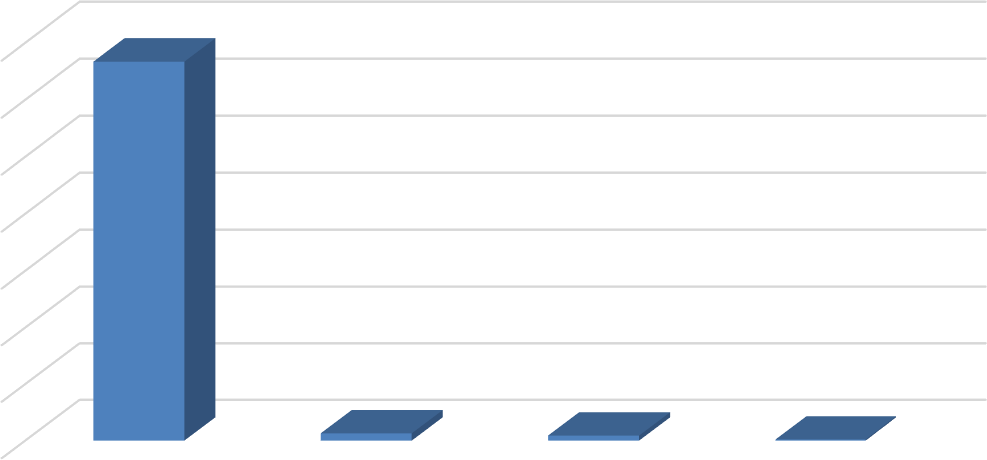 Fuente: Bogotá te escuchaCalidad del RequirenteLas normas colombianas permiten que cualquier persona, natural o jurídica, presente peticiones respetuosas a las autoridades, de acuerdo con lo contemplado en el artículo 23 de la Constitución Política de Colombia.Fuente: Bogotá te escuchaOPORTUNIDAD DE RESPUESTA A LAS PQRSD EN MAYOPQRSD cerradas en el períodoDe las 691 PQRSD registradas y recibidas durante mayo del 2022, se informa que, con corte al 15 de junio del 2022, se encuentran cerradas un total de 545 peticiones y 146 se encuentran en trámite.Cálculo del Tiempo Promedio de Respuesta por Tipología y DependenciaFuente: Bogotá te escuchaRespuestas con cierre inoportuno – enero, febrero, marzo y abril 2022NOTA:Conforme al Decreto Legislativo 491 del 28 de marzo de 2020 “Por el cual se adoptan medidas de urgencia para garantizar la atención y la prestación de los servicios por parte de las autoridades y los particulares que cumplan funciones públicas y se toman medidas para la protección laboral y de los contratistas de prestación de servicios de las entidades públicas, en el marco del Estado de Emergencia, estos tiempos se aplicaran hasta el 18 de mayo dando cumplimiento a la Ley 2207 del 17 de mayo del 2022.Económica, Social y Ecológica”, la Dirección Jurídica emitió un memorando en donde se establecen los lineamientos para la atención de peticiones y notificaciones, a la luz del estado de Emergencia Económica, Social y Ecológica, dentro de los cuales se establecen los tiempos de respuesta para las diferentes tipologías, así: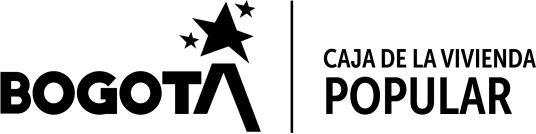 Derecho de Petición de Interés Particular: 30 días hábilesDerecho de Petición de Interés General: 30 días hábilesFelicitaciones: 30 días hábilesSugerencias: 30 días hábilesDenuncias por actos de Corrupción: 30 días hábilesQuejas: 30 días hábilesReclamos: 30 días hábilesSolicitudes de Copia: 20 días hábilesSolicitudes de Acceso a la Información: 20 días hábilesConsultas: 35 días hábilesEstos cambios se tomaron para calcular los tiempos de respuesta para las peticiones que llegaron a la Entidad desde marzo del 2020 y hasta el 18 de mayo del 2022.CONCLUSIONESDe acuerdo con las PQRSD interpuestas por la ciudadanía en mayo de 2022 ante la CVP, se puede concluir que:En relación con las tipologías, la entidad utilizo 20,56 días hábiles promedio para dar respuesta a las PQRSD.De las 691 PQRSD registradas y recibidas en mayo, el Derecho de Petición de Interés Particular fue la tipología más utilizada por la ciudadanía, con una participación del 89,00% (615), seguido del Derecho de Petición de Interés General 4,20% (29), la solicitud de copia cada una con un 3,76% (26), el Reclamo con él 1,01% (7), la Queja con un 0,87% (6), la Felicitación con un 0,58% (4), la Consulta con el 0,43% (3) y la Solicitud de Acceso a la Información con un 0,14% (1).De los canales dispuestos para la recepción de PQRSD se identificó que los más utilizados por la ciudadanía fueron: el canal escrito con una participación del 57,16% (395), el canal e-mail con 37,63% (260), el canal web con él 4,05% (28) y el canal presencial con un 1,16% (8). Por último y no obstante la responsabilidad de cada una de las dependencias de la CVP, de dar respuesta oportuna a las solicitudes de las PQRSD interpuestas por la ciudadanía, es importante tener en cuenta el seguimiento que realiza la Dirección de Gestión Corporativa y Control Interno Disciplinario - Proceso de Servicio al Ciudadano, a las PQRSD por medio del aplicativo denominado alarmas tempranas, donde se reportan todos los requerimientos que tienen las dependencias de la CVP, como método de prevención para el cierre de requerimientos dentro del tiempo establecido por la Ley. Este reporte se envía de forma quincenal a cada una de lasdependencias de la Entidad, con el fin de que se efectué su revisión y así garantizar el derecho fundamental de petición a la ciudadanía.MARÍA MERCEDES MEDINA OROZCODirectora de Gestión Corporativa y CIDElaboró: Roberto Carlos Narváez Cortés - Contratista Dirección de Gestión Corporativa y CIDDERECHO DE PETICION DE INTERES PARTICULAR615DERECHO DE PETICION DE INTERES GENERAL29SOLICITUD DE COPIA26RECLAMO7QUEJA6FELICITACION4CONSULTA3SOLICITUD DE ACCESO A LA INFORMACION01100200300400500600700TABLA No. 2 - PQRSD TRASLADO POR NO COMPETENCIAENTIDADTOTALSecretaría del Hábitat12Defensoría del Espacio Publico2Secretaría de Gobierno1Secretaría Integración Social1Total167006005004003002001000432111111TABLA No. 3 – CALIDAD DEL REQUIRIENTETABLA No. 3 – CALIDAD DEL REQUIRIENTETABLA No. 3 – CALIDAD DEL REQUIRIENTEPETICIONARIOCANTIDADPORCENTAJEIdentificado68298,70%Anónimo91,30%TOTAL691100,00%TABLA No. 5 - TIEMPO PROMEDIO DE RESPUESTA A PQRSD EN DÍAS HÁBILESTABLA No. 5 - TIEMPO PROMEDIO DE RESPUESTA A PQRSD EN DÍAS HÁBILESTABLA No. 5 - TIEMPO PROMEDIO DE RESPUESTA A PQRSD EN DÍAS HÁBILESTABLA No. 5 - TIEMPO PROMEDIO DE RESPUESTA A PQRSD EN DÍAS HÁBILESTABLA No. 5 - TIEMPO PROMEDIO DE RESPUESTA A PQRSD EN DÍAS HÁBILESTABLA No. 5 - TIEMPO PROMEDIO DE RESPUESTA A PQRSD EN DÍAS HÁBILESTABLA No. 5 - TIEMPO PROMEDIO DE RESPUESTA A PQRSD EN DÍAS HÁBILESTABLA No. 5 - TIEMPO PROMEDIO DE RESPUESTA A PQRSD EN DÍAS HÁBILESTABLA No. 5 - TIEMPO PROMEDIO DE RESPUESTA A PQRSD EN DÍAS HÁBILESTABLA No. 5 - TIEMPO PROMEDIO DE RESPUESTA A PQRSD EN DÍAS HÁBILESTABLA No. 5 - TIEMPO PROMEDIO DE RESPUESTA A PQRSD EN DÍAS HÁBILESTABLA No. 5 - TIEMPO PROMEDIO DE RESPUESTA A PQRSD EN DÍAS HÁBILESTABLA No. 5 - TIEMPO PROMEDIO DE RESPUESTA A PQRSD EN DÍAS HÁBILESTIPOLOGIATIPOLOGIATIPOLOGIATIPOLOGIATIPOLOGIATIPOLOGIATIPOLOGIATIPOLOGIATIPOLOGIATIPOLOGIATIPOLOGIATIPOLOGIATIPOLOGIADEPENDENCIADENUNCIA	PORACTOS	DE CORRUPCIÓNCONSULTADERECHO	DEPETICIÓN	DE INTERES GENERALDERECHO	DEPETICIÓN	DE INTERES PARTICULARRECLAMOSOLICITUD	DEACCESO	A	LA INFORMACIÓNSOLICITUD	DE COPIASUGERENCIAFELICITACIÓNTOTAL, GENERALDENUNCIA	PORACTOS	DE CORRUPCIÓNCONSULTADERECHO	DEPETICIÓN	DE INTERES GENERALDERECHO	DEPETICIÓN	DE INTERES PARTICULARRECLAMOQUEJASOLICITUD	DEACCESO	A	LA INFORMACIÓNSOLICITUD	DE COPIASUGERENCIAFELICITACIÓNTOTAL, GENERALDirección de Gestión Corporativa y CIDDirección de Gestión Corporativa y CID6,926,92Dirección Mejoramiento Barriosde de1218,221115,44Dirección Mejoramiento Viviendade de23,3328,5527,5027201827,42Dirección Reasentamiento sde3225,2521,5825,624,6710,512,571421,48Dirección Urbanizaciones Titulaciónde y8,512,47,1977,40Dirección GeneralDirección General5877,2TABLA No. 5 - TIEMPO PROMEDIO DE RESPUESTA A PQRSD EN DÍASHÁBILESTABLA No. 5 - TIEMPO PROMEDIO DE RESPUESTA A PQRSD EN DÍASHÁBILESTABLA No. 5 - TIEMPO PROMEDIO DE RESPUESTA A PQRSD EN DÍASHÁBILESTABLA No. 5 - TIEMPO PROMEDIO DE RESPUESTA A PQRSD EN DÍASHÁBILESTABLA No. 5 - TIEMPO PROMEDIO DE RESPUESTA A PQRSD EN DÍASHÁBILESTABLA No. 5 - TIEMPO PROMEDIO DE RESPUESTA A PQRSD EN DÍASHÁBILESTABLA No. 5 - TIEMPO PROMEDIO DE RESPUESTA A PQRSD EN DÍASHÁBILESTABLA No. 5 - TIEMPO PROMEDIO DE RESPUESTA A PQRSD EN DÍASHÁBILESTABLA No. 5 - TIEMPO PROMEDIO DE RESPUESTA A PQRSD EN DÍASHÁBILESTABLA No. 5 - TIEMPO PROMEDIO DE RESPUESTA A PQRSD EN DÍASHÁBILESTABLA No. 5 - TIEMPO PROMEDIO DE RESPUESTA A PQRSD EN DÍASHÁBILESTABLA No. 5 - TIEMPO PROMEDIO DE RESPUESTA A PQRSD EN DÍASHÁBILESTIPOLOGIATIPOLOGIATIPOLOGIATIPOLOGIATIPOLOGIATIPOLOGIATIPOLOGIATIPOLOGIATIPOLOGIATIPOLOGIATIPOLOGIATIPOLOGIADEPENDENCIADENUNCIA	PORACTOS	DE CORRUPCIÓNCONSULTADERECHO	DEPETICIÓN	DEINTERES GENERALDERECHO	DEPETICIÓN	DEINTERES PARTICULARRECLAMOSOLICITUD	DEACCESO	A	LA INFORMACIÓNSOLICITUD	DE COPIASUGERENCIAFELICITACIÓNTOTAL, GENERALDENUNCIA	PORACTOS	DE CORRUPCIÓNCONSULTADERECHO	DEPETICIÓN	DEINTERES GENERALDERECHO	DEPETICIÓN	DEINTERES PARTICULARRECLAMOQUEJASOLICITUD	DEACCESO	A	LA INFORMACIÓNSOLICITUD	DE COPIASUGERENCIAFELICITACIÓNTOTAL, GENERALDirección Jurídica3121,823,33Oficina Asesora de Comunicaciones11,511,5Servicio al Ciudadano11Subdirección Administrativa14,711314,5Subdirección Financiera17,3117,3Total19,8320,8921,0325,620,8313,678,72920,56TABLA No. 6 – CIERRE INOPORTUNO DE LAS PQRSD ENERO, FEBRERO Y MARZO DEL 2022TABLA No. 6 – CIERRE INOPORTUNO DE LAS PQRSD ENERO, FEBRERO Y MARZO DEL 2022TABLA No. 6 – CIERRE INOPORTUNO DE LAS PQRSD ENERO, FEBRERO Y MARZO DEL 2022TABLA No. 6 – CIERRE INOPORTUNO DE LAS PQRSD ENERO, FEBRERO Y MARZO DEL 2022TABLA No. 6 – CIERRE INOPORTUNO DE LAS PQRSD ENERO, FEBRERO Y MARZO DEL 2022TABLA No. 6 – CIERRE INOPORTUNO DE LAS PQRSD ENERO, FEBRERO Y MARZO DEL 2022TABLA No. 6 – CIERRE INOPORTUNO DE LAS PQRSD ENERO, FEBRERO Y MARZO DEL 2022TABLA No. 6 – CIERRE INOPORTUNO DE LAS PQRSD ENERO, FEBRERO Y MARZO DEL 2022NoFecha ingresoNúmero petición SDQSDependenciaTipo	dePeticiónTiempo de respues-taFecha radicado de respuestaGestión en días hábiles112/01/202296952022SUBDIRECCION ADMINISTRATIVADERECHO	DEPETICIÓN	DE INTERES PARTICULAR3022/02/2022RESPUESTA PARCIAL 20221720002927121/04/2022RESPUESTA29 - 39DEFINITIVA 202217200054821228/03/20221224742022DIRECCION DE REASENTAMIENTOSDERECHO DE PETICION DE INTERESPARTICULAR3010/06/202231331/03/20221293202022SUBDIRECCION ADMINISTRATIVADERECHO DE PETICION DE INTERESPARTICULAR30EN TRÁMITE - VENCIDA39407/04/20221408082022DIRECCIÓN JURIDICADERECHO DE PETICION DE INTERES GENERAL3024/05/202231518/04/20221508452022SUBDIRECCION FINANCIERADERECHO DE PETICION DE INTERESPARTICULAR3001/06/202231619/04/20221528192022SUBDIRECCION FINANCIERADERECHO DE PETICION DE INTERESPARTICULAR3003/06/202232727/04/20221643992022SUBDIRECCION FINANCIERADERECHO DE PETICION DE INTERESPARTICULAR3014/06/202233827/04/20221651682022DIRECCION DE REASENTAMIENTOSDERECHO DE PETICIÓN DE INTERÉSPARTICULAR30EN TRÁMITE VENCIDA928/04/20221655892022SUBDIRECCION FINANCIERADERECHO DE PETICION DE INTERESPARTICULAR3013/06/202231